OnderwerpType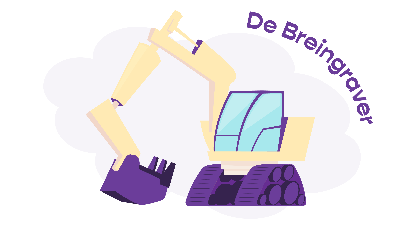 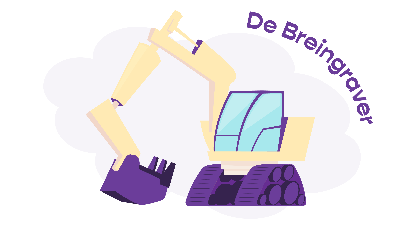 Small (basis)Medium (1 of 2 toepassingen)Large (basis + toepassing)Small (basis)Medium (1 of 2 toepassingen)Large (basis + toepassing)Small (basis)Medium (1 of 2 toepassingen)Large (basis + toepassing)Basisoefening(en)Basisoefening(en)WiskundetaalWiskundetaalWiskundetaalToepassingToepassingExtra focus bij het oplossen?Extra focus bij het oplossen?Extra focus bij het oplossen?In de kijker bij de besprekingIn de kijker bij de besprekingIn de kijker bij de besprekingRijke toepassingRijke toepassing